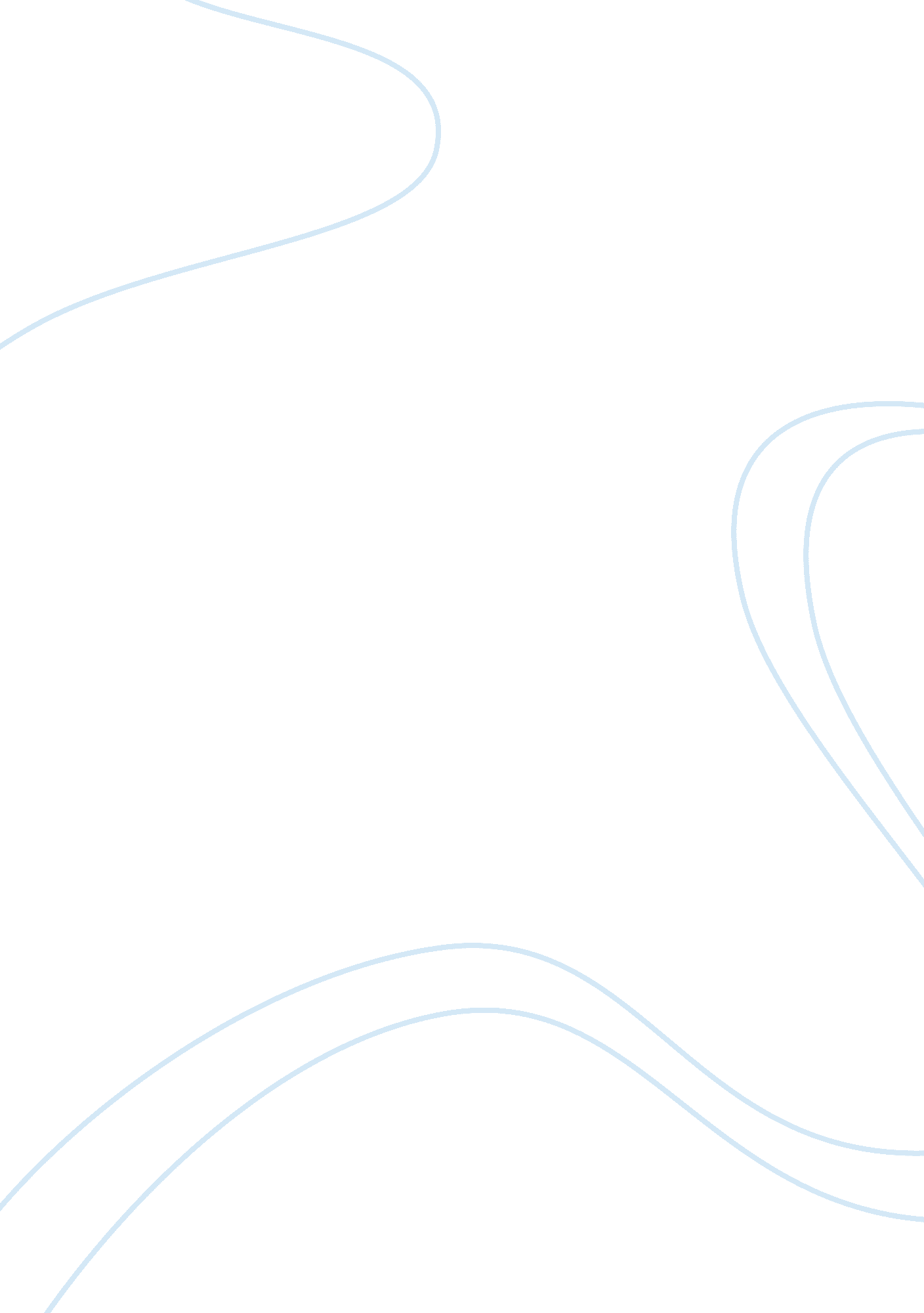 Sociology of aging- classmate response 11Sociology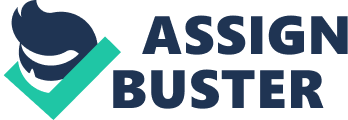 Sociology Response Essay 11: Sociology in Aging Does Irma Perales Convince her readers? Yes, I believe she does, when discussing the key factors of politics and religion on an aging population. Her answers seem so well-organized and her arguments do not fall short. However, I felt that she was not aware that in-text references cannot be used without inserting the full reference information on her reference page. For example, she has used two in-text references from Binstock and Sclesinger without showing their full details on her reference page. To avoid having her discussion classified as academic dishonesty, I believe that she should work on correcting the problem. Does that mean that her paper deserves no credit? No, Perales was successful in making me believe that the key political and religious factors that play a role on the decisions made by the aging population are age, attitudes, behavior, dimensions and religious positions among other factors. As noted by Harris (2007) some of the aged primarily identify themselves in terms of their religious and political connections and beliefs. I was more moved when she concluded that the wisdom provided by the elderly is priceless, which I believe is true and that the young should always listen to what the aging have to say. 
Halley Cortez’s discussion is also discussing on the aging and their political and religious tends, but I have to say the paper is not well-organized. She has provided her readers with proper arguments by giving excellent illustration from Harris’ book. However, she has no topic, so it made it difficult for me to get the connection between her paragraphs since there were no topics. Moreover, like Perales, she has also used in-text references without giving their full information on a separate page. Nonetheless, it is worth considering that Cortez engages the readers more into her discussion because she provides real-life examples of a person in the aging population, her grandmother. Using such examples, it is easier to make the connection between her arguments and the examples she provides. 
Reference 
Harris, D. (2007). The sociology of aging. Lanham, MD: Rowman & Littlefield Inc 